Профориентационные экскурсии       Адекватность выбора и уровень освоения профессии влияют на все стороны и общее качество жизни. Поэтому одним из центральных в жизни каждого человека, в его профессиональном становлении, является вопрос о выборе и овладении профессией. Профориентационная экскурсия— это возможность познакомить обучающихся с профессией, получить непосредственное представление о тонкостях и нюансах разных видов специальностей. Во время экскурсии на предприятия, в профессиональные учебные заведения ребята имеют возможность ознакомиться с организацией производства, наблюдать представителей выбранной профессии в рабочей обстановке, в процессе деятельности. Основной целью профориентационных экскурсий является формирование представлений о содержании труда профессионалов в различных производственных областях. Привлекательность данной формы профориентации определяется несколькими факторами: во-первых, проведение экскурсий не требует от сторон больших кадровых, правовых и инфраструктурных затрат, во-вторых, экскурсии являются наиболее традиционной и естественной формой сотрудничества, в третьих, эта форма профориентационной работы является необходимым элементом профессионального самоопределения, формирующая у обучающихся положительное отношение к выбранной профессии.        Классными руководителями МБОУ СОШ с. Тербуны накоплен большой опыт организации данной формы профориентационной работы с учетом возраста обучающихся. Посещение профориентационных городков, предприятий ОЭЗ «Тербуны» и Липецкой области, профессиональных образовательных организаций региона…     Экскурсии на предприятия,  в профессиональные учебные заведения  - очень ценный опыт для детей и подростков, это лучший способ исследования детьми своих интересов и сильный инструмент  профориентации.
Экскурсия в МО МВД России "Тербунский"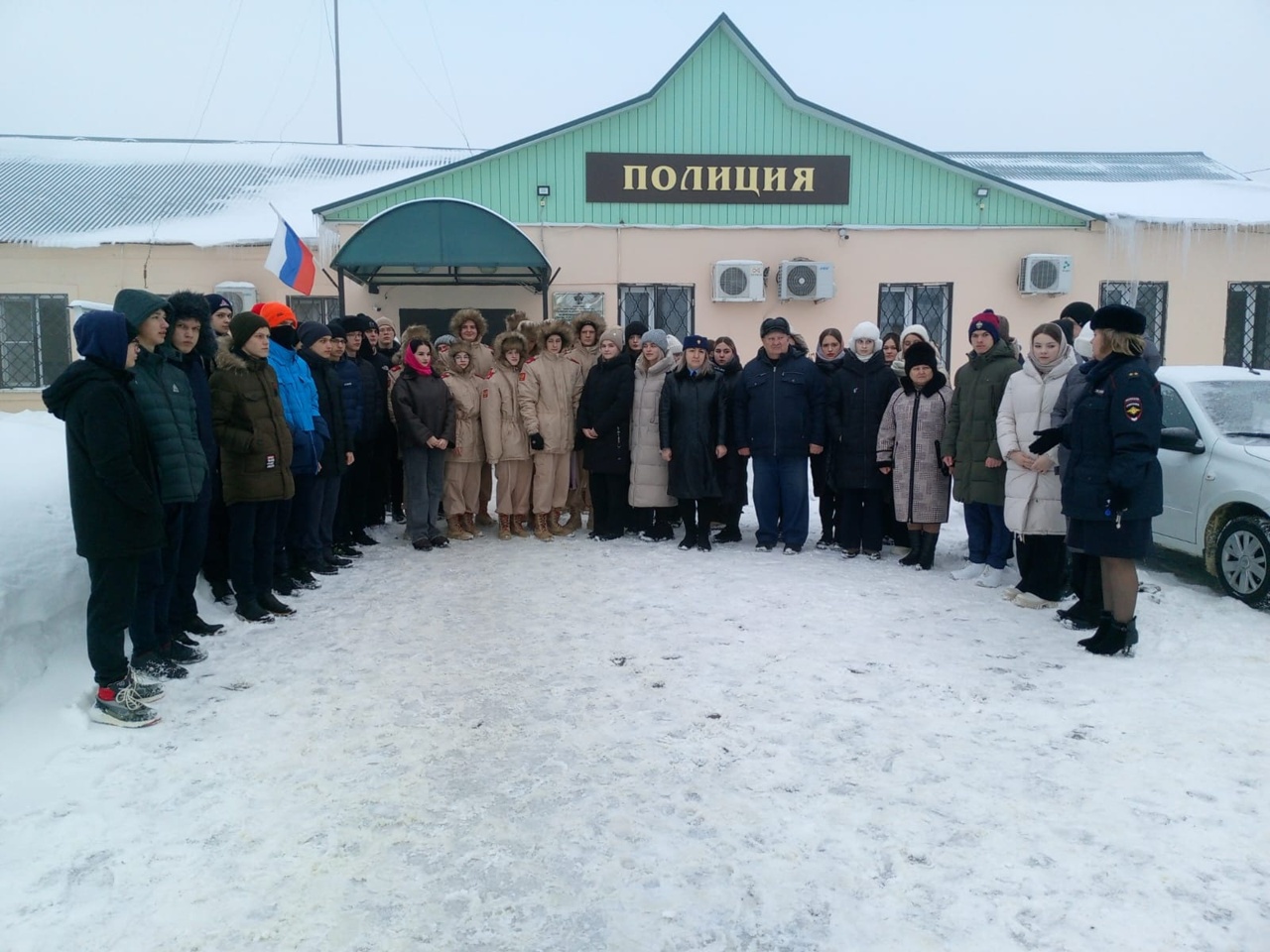 Экскурсия  на завод «МЕГАМИКС»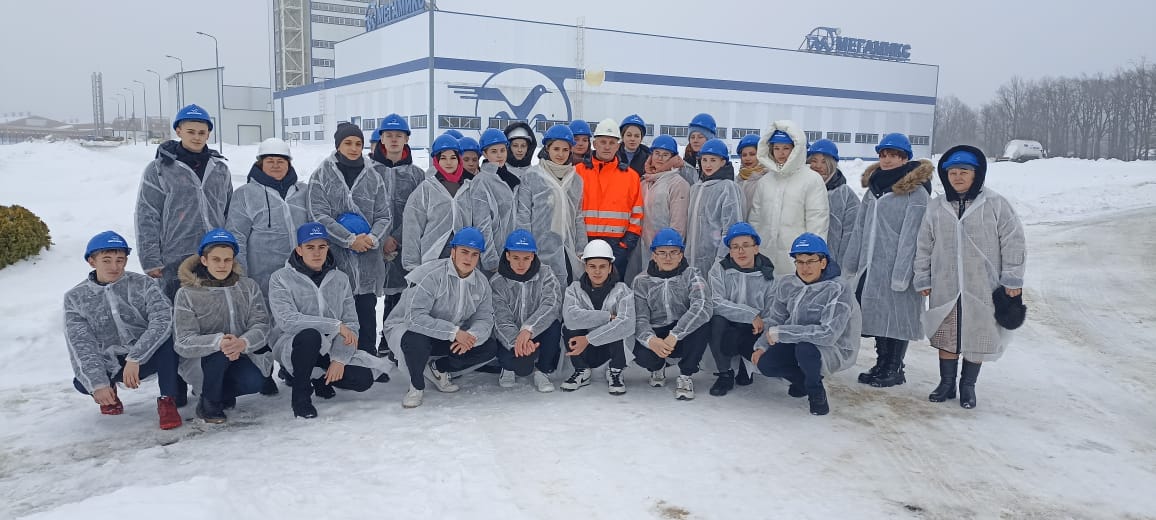 Экскурсия в ВГМУ им Н. Н. Бурденко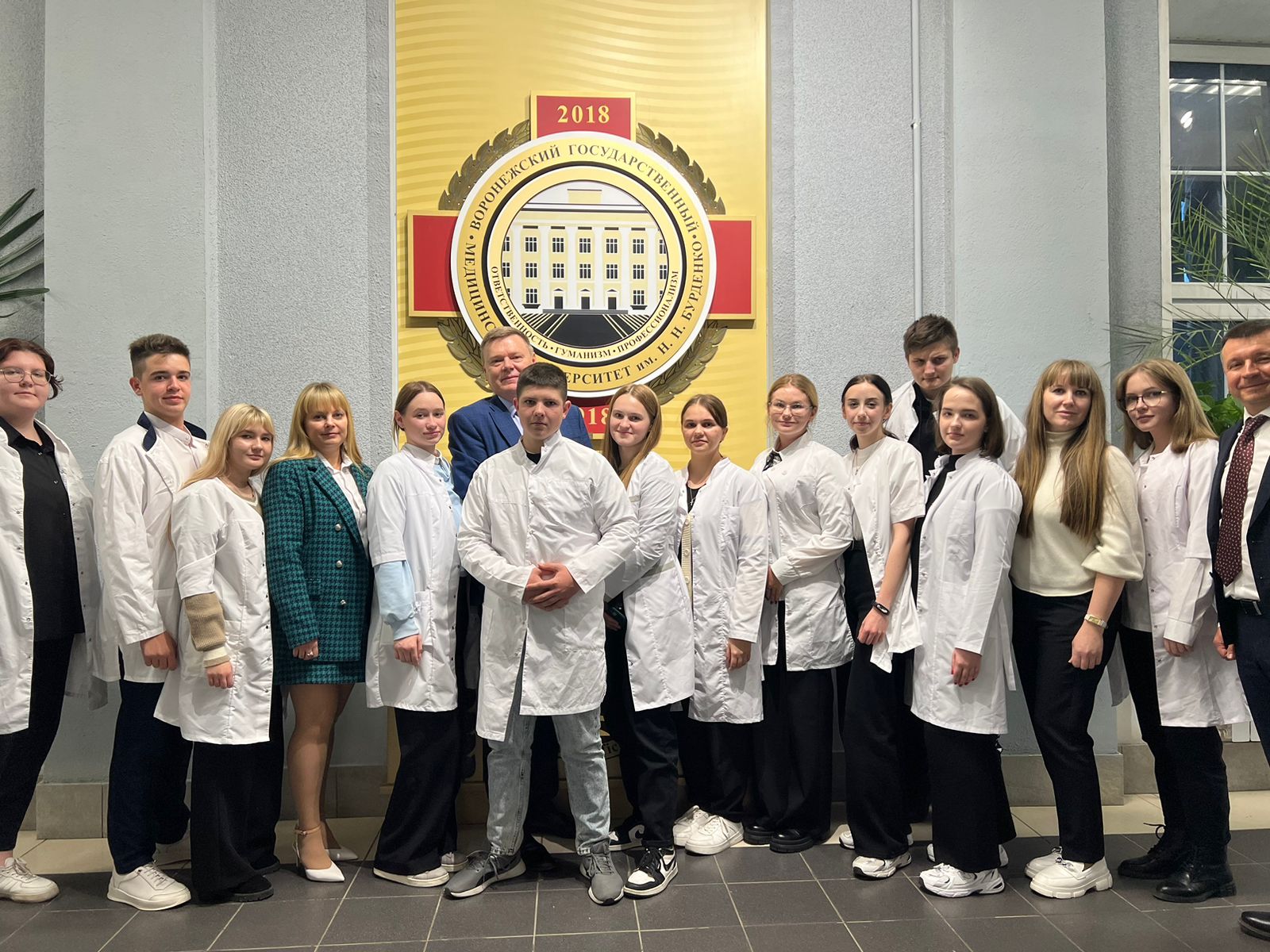 Экскурсия в ЕМК им К. С. Константиновой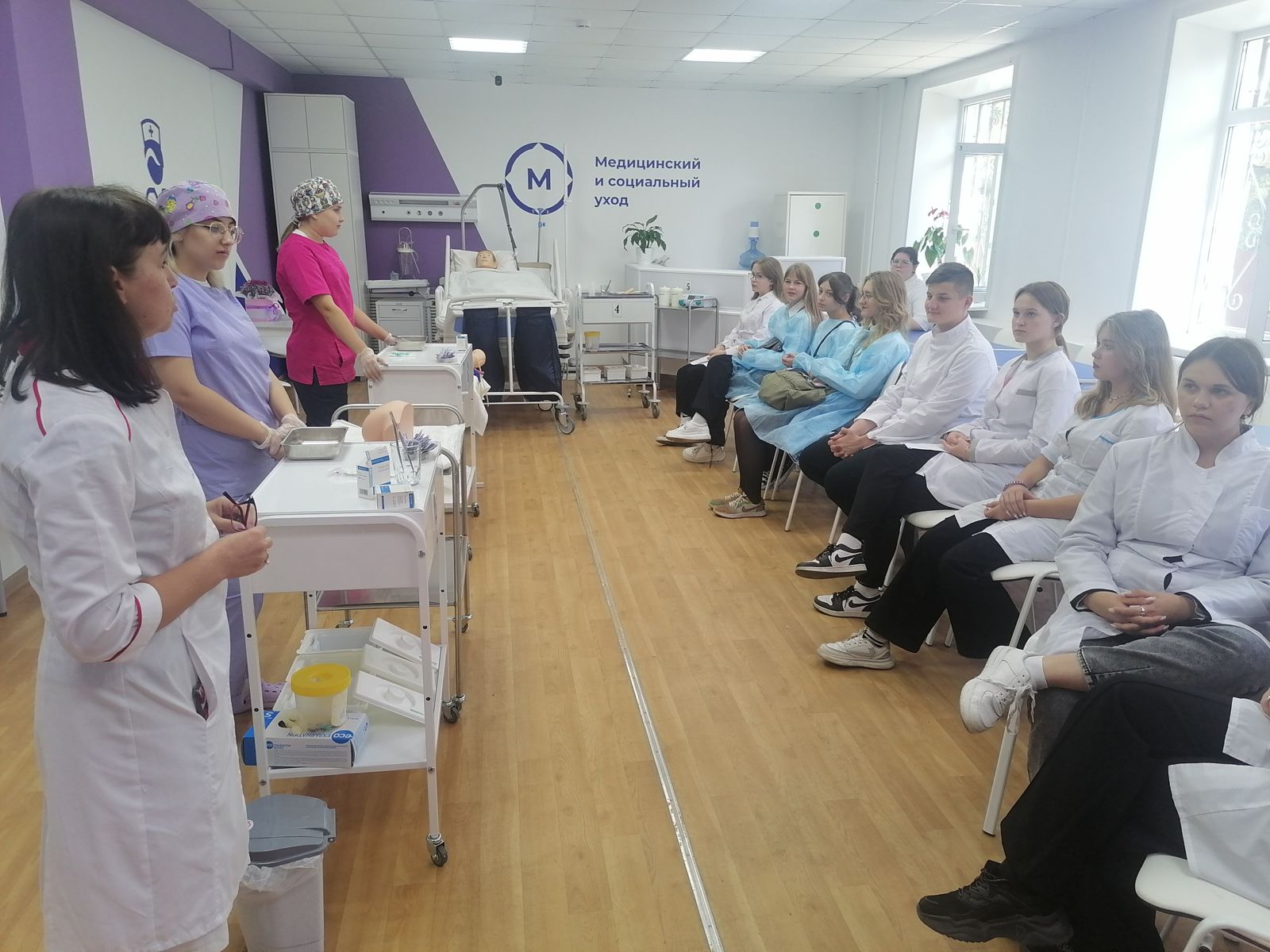 Экскурсия в музей кондитерской фабрики г. Воронеж                            «Сладкие истории»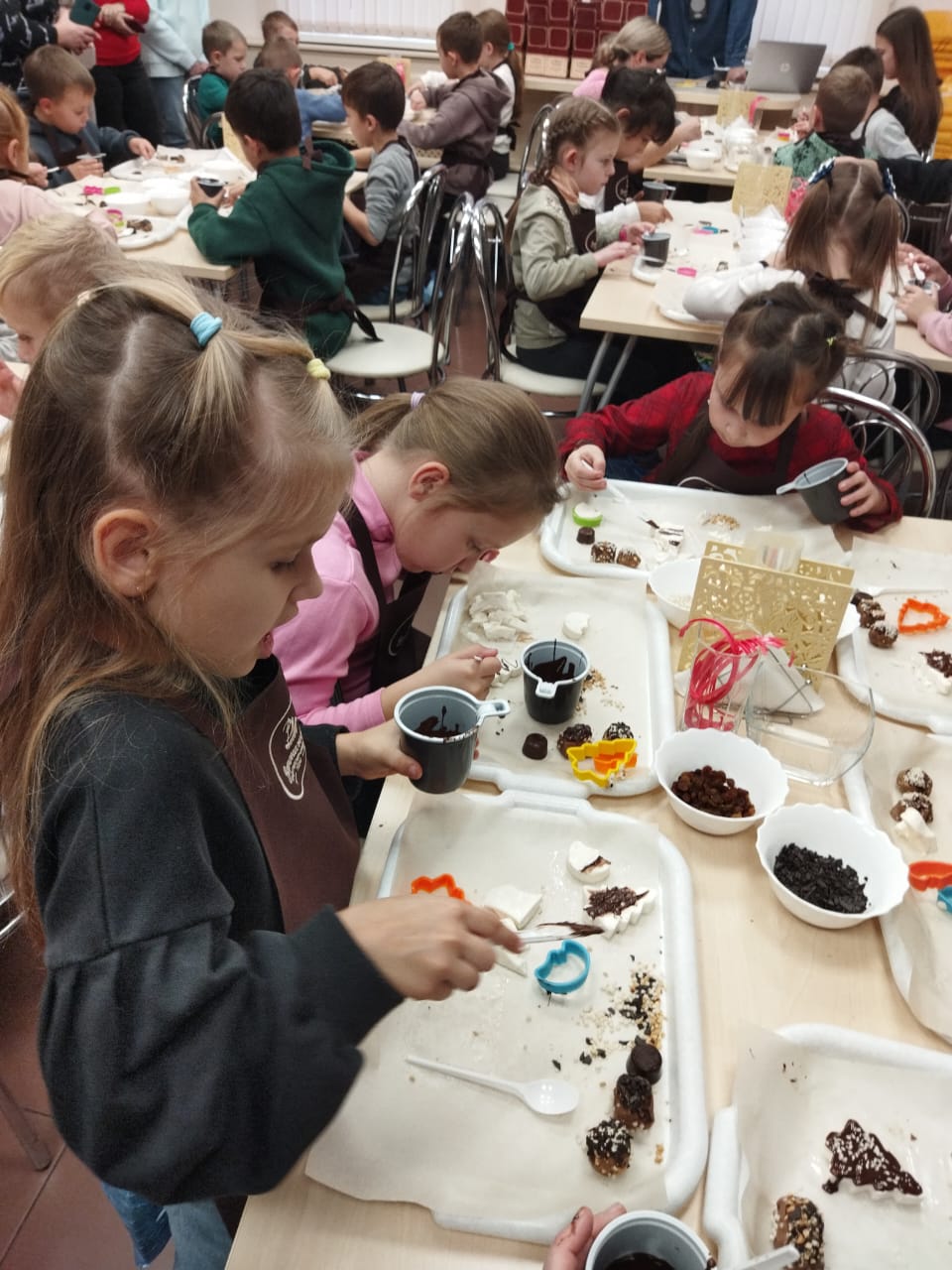 В гостях у флориста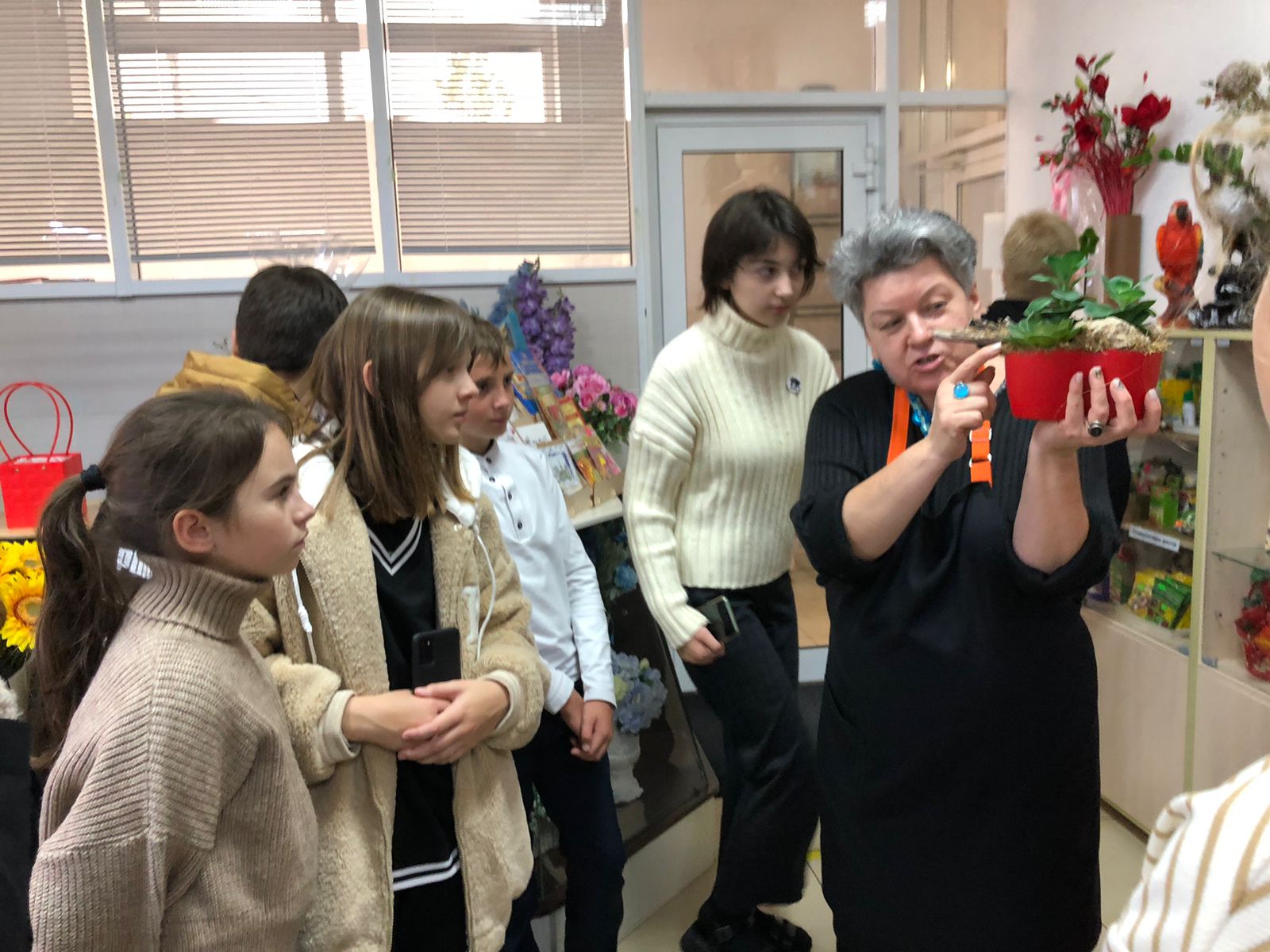 Экскурсия в город профессий «Кидбург»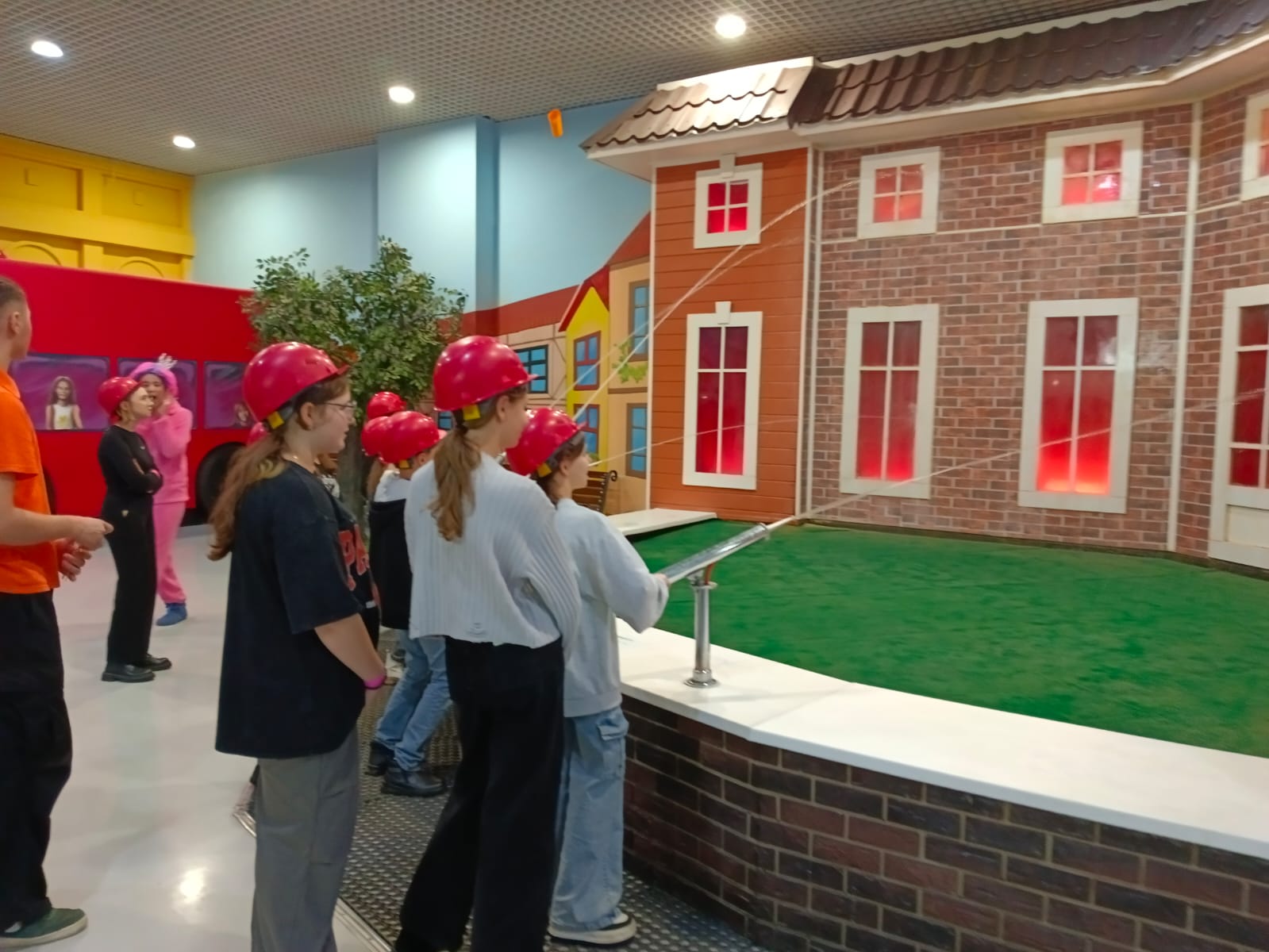 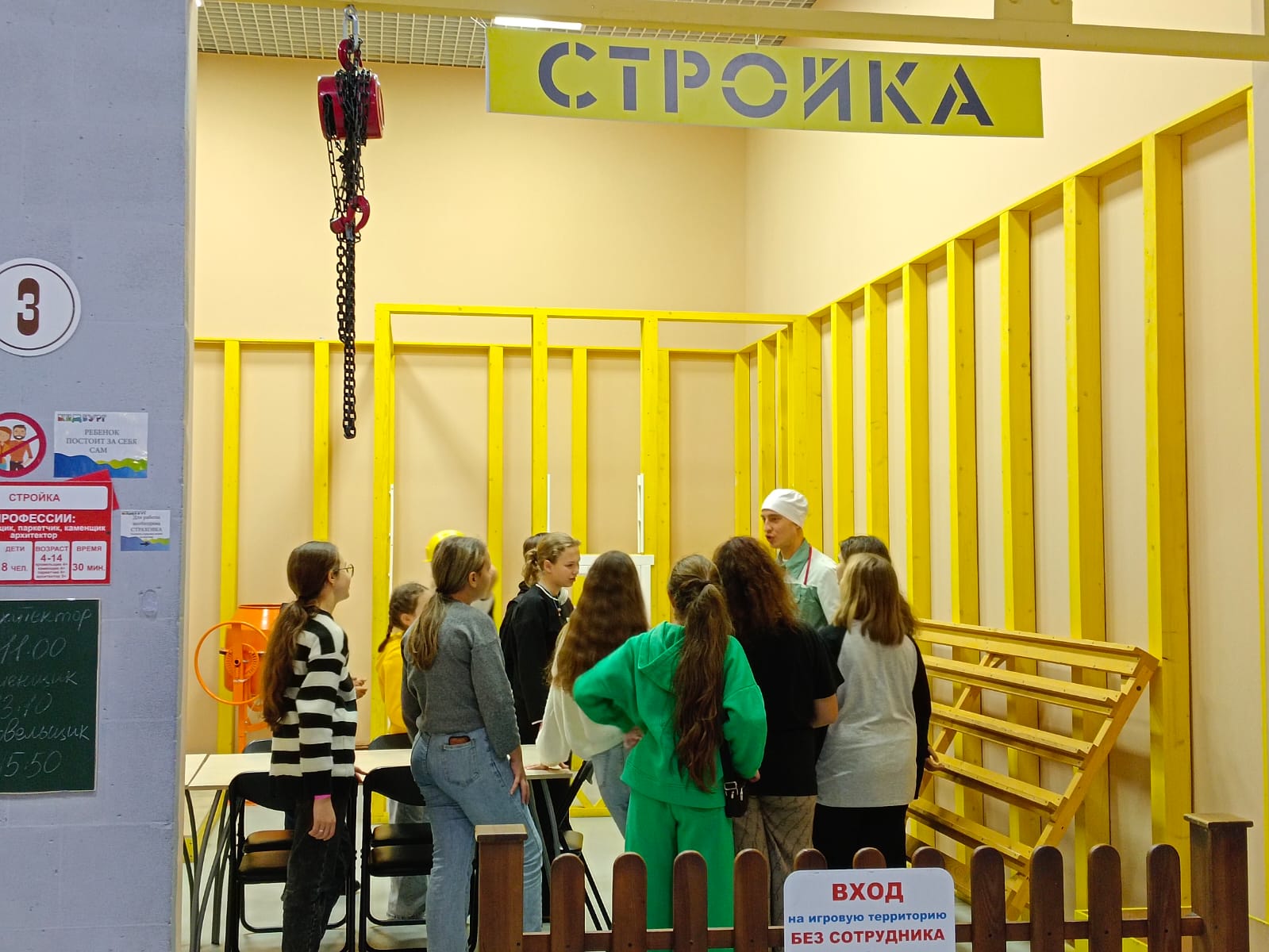 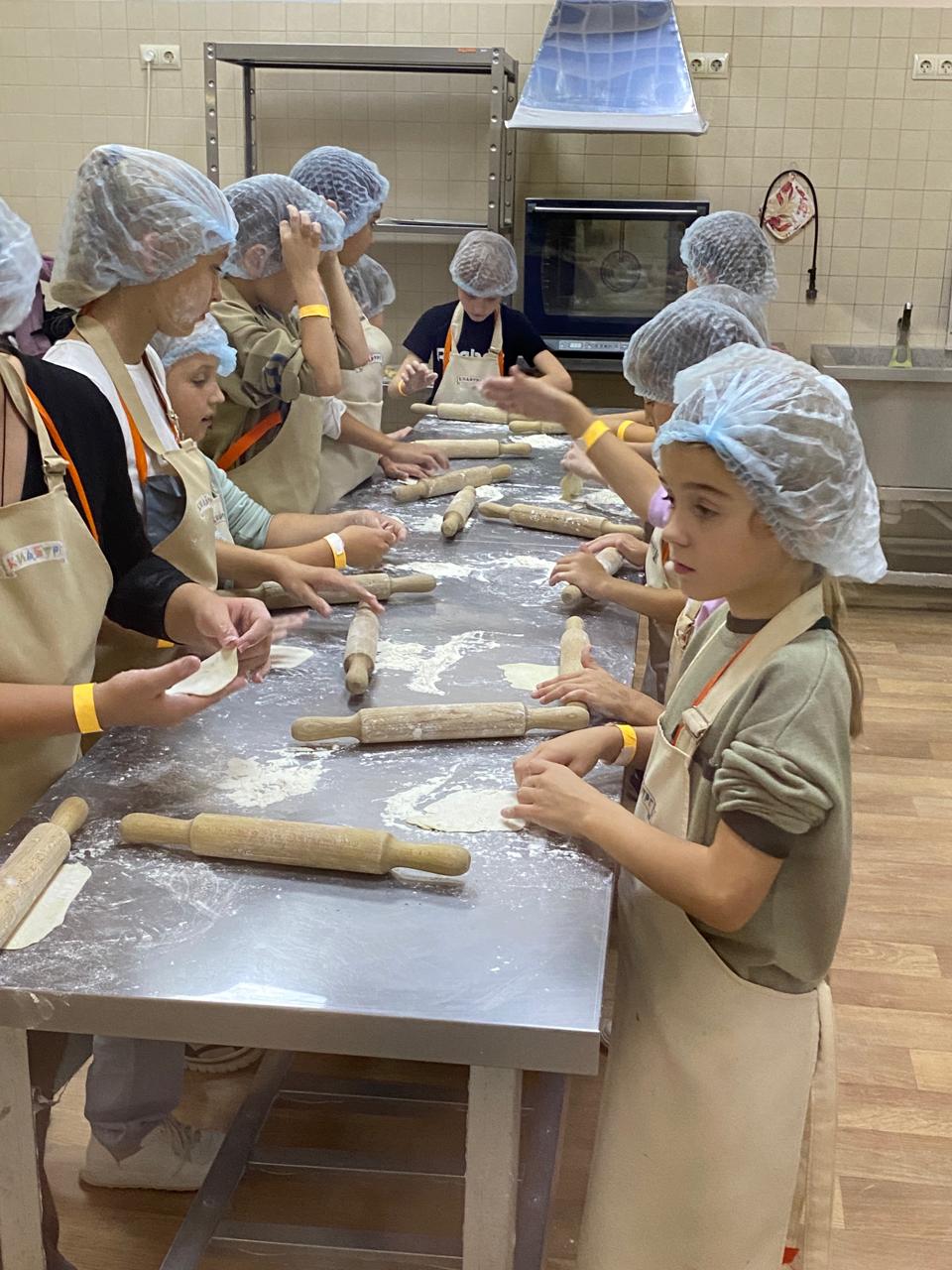 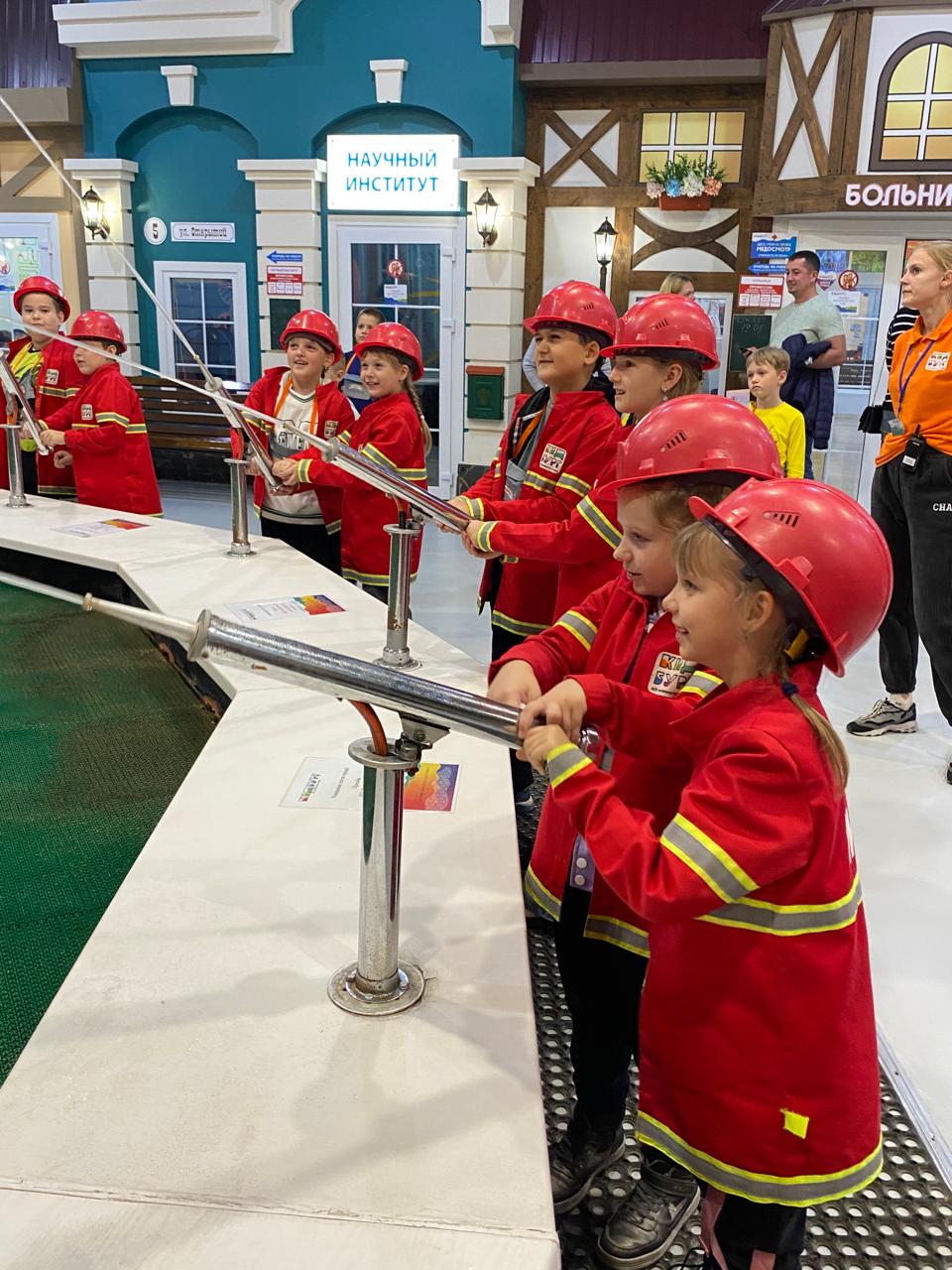 Экскурсия на подстанцию «220 кВ Тербуны»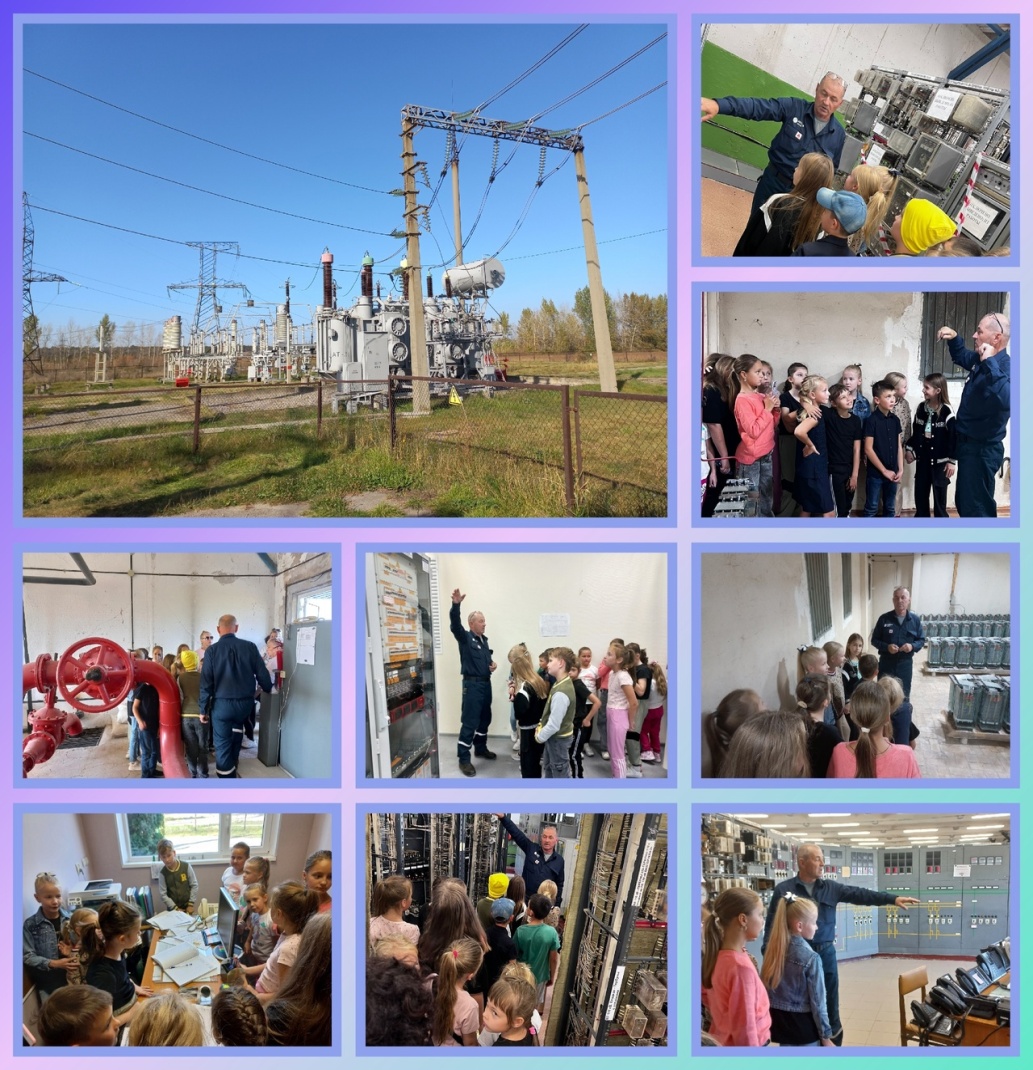 Экскурсия в  редакцию районной  газеты «Маяк»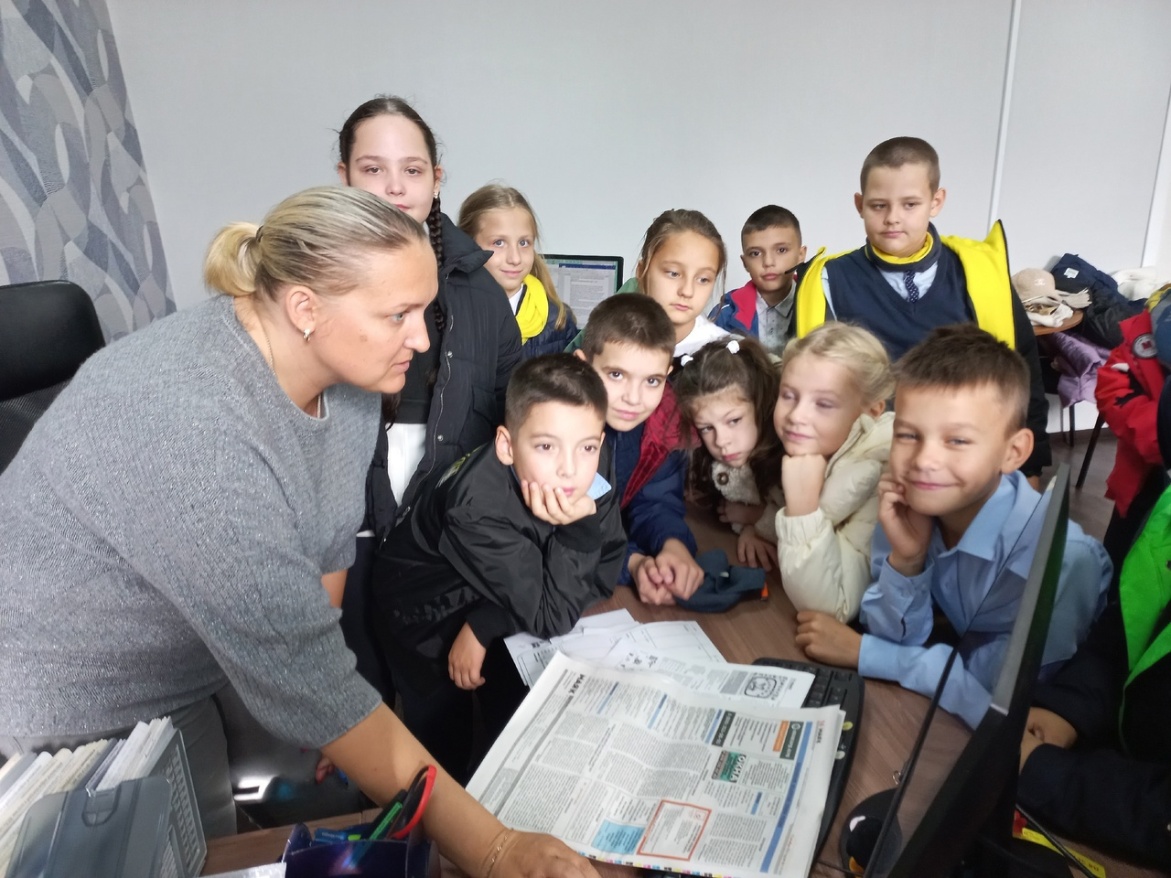 Экскурсия в ГУ МЧС России по Липецкой области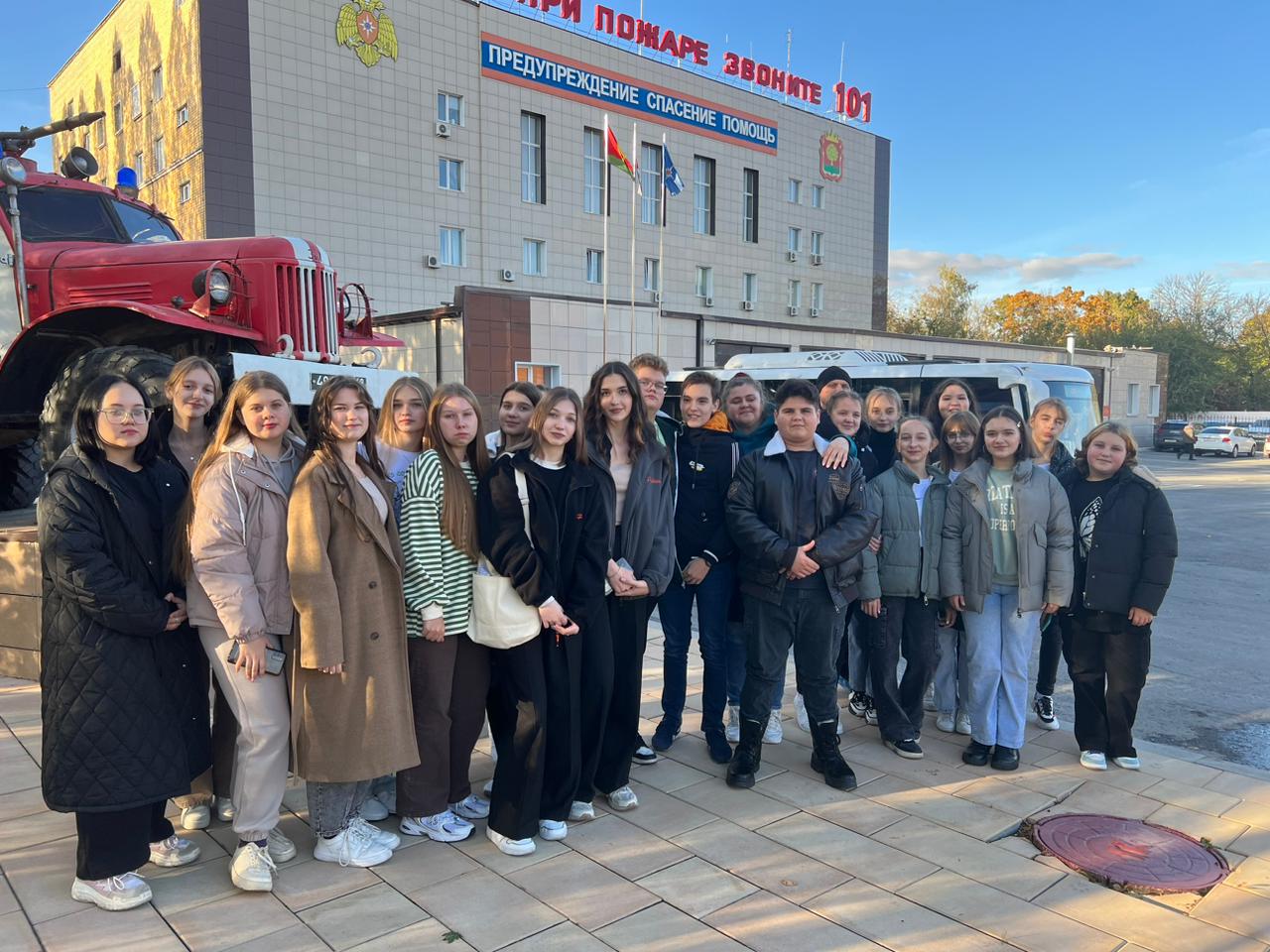 Экскурсия в РоссельхозБанк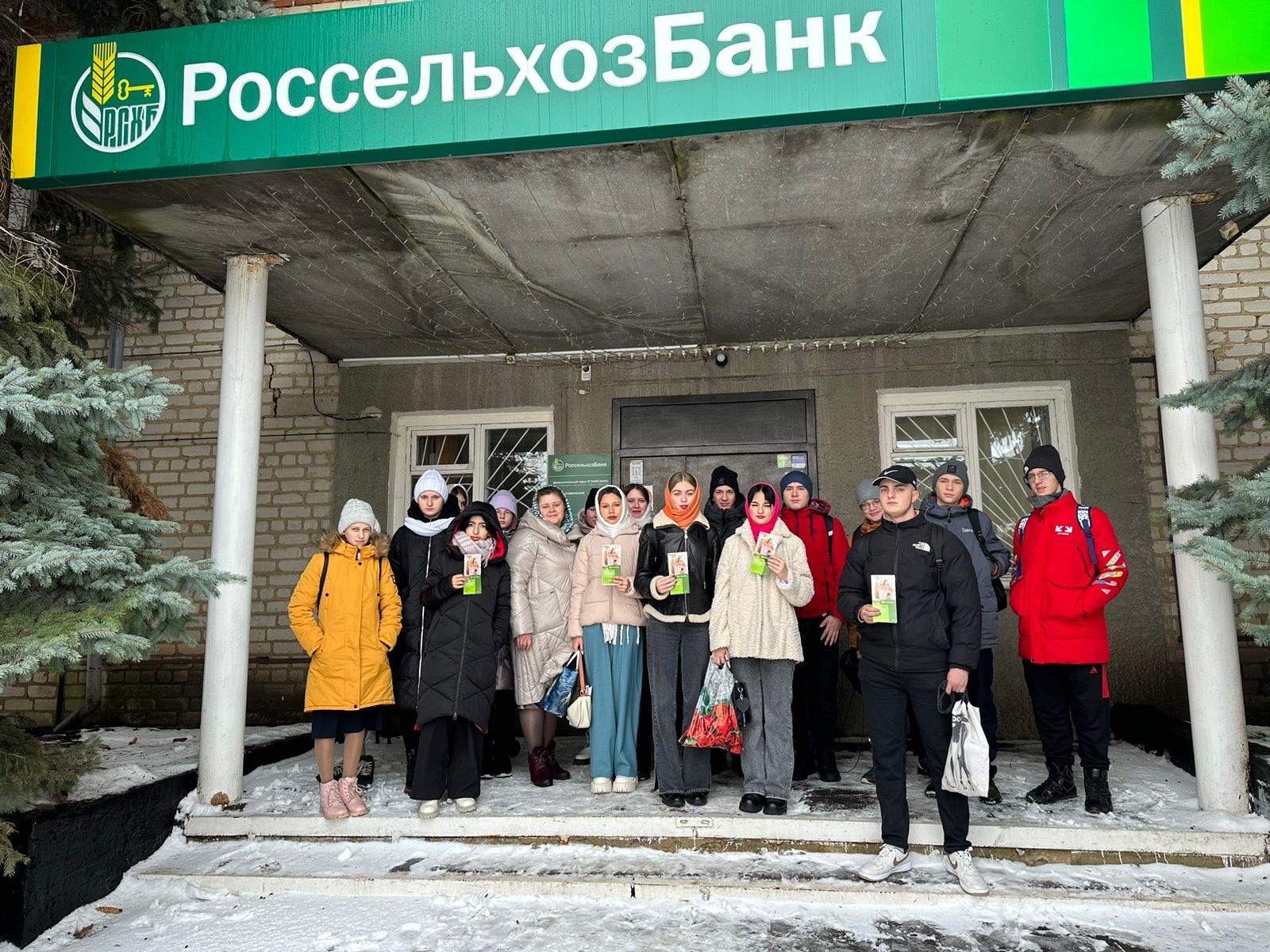 Экскурсия в немецкую пекарню «Guten tag»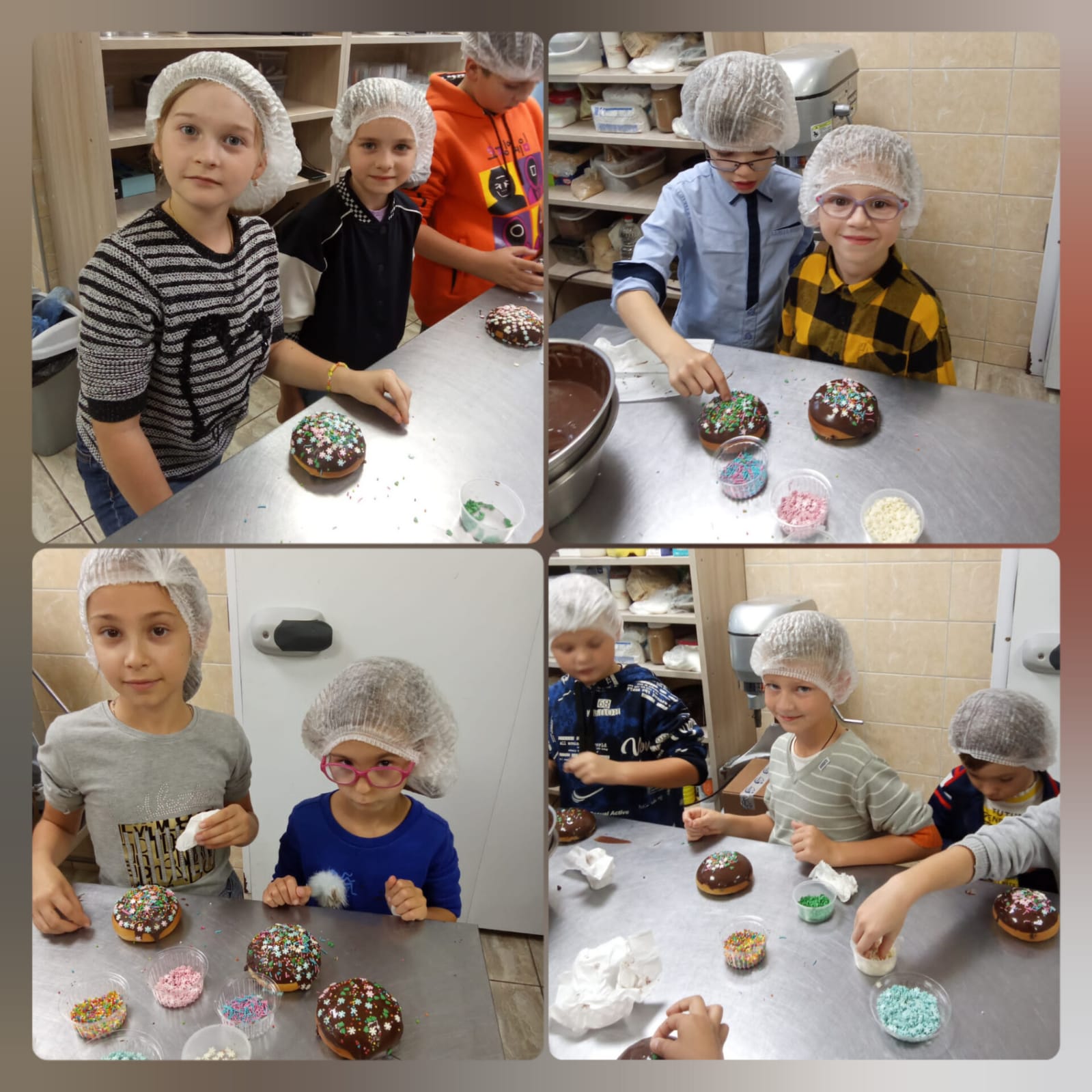 